Anexo 9 -  PE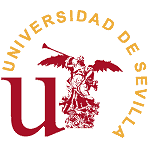 Envío  de Anexo 6-PE,  Anexo 7-PE, informe final y  las Herramientas H01-P05, H03-P05 y H05-P05 del Sistema de Garantía de Calidad al Secretariado de MásterEl tutor académico / la tutora académica hace entrega al Secretariado de Máster  de la siguiente documentación referida a la práctica citada:Sevilla, a ___ de _____ de 20__Tutor académico / tutora académica EmpresaCódigo de la prácticaEstudiante.Apellidos y nombre Marcar con XAnexo 6 – PE.  Contacto entre tutores/as. Número de contactos:  _____Anexo 7 -  PE.  Contacto entre tutor académico / tutora académica y estudiante.      Número de contactos:  _____Anexo 11 -  PE. Código: H01-P05. Evaluación de las prácticas externas: encuesta final estudiantesAnexo 12 -  PE. Código: H03-P05. Evaluación de las prácticas externas: informe del tutor o de la tutora de la empresaAnexo 13 -  PE. Código: H05-P05. Evaluación de las prácticas externas: informe del tutor académico o de la tutora académicaInforme final de la prácticaFirma de tutor/a académico/aFirma de Secretariado de Máster  